Сабақ жоспары: 17                                                                           «Бекітемін»                                                                                                    Оқу ісінің меңгерушісі                                                                                                    «_______» ___________2020 жПән аты:Пән аты:Пән аты:Пән аты:Пән аты:ИнформатикаИнформатикаИнформатикаПән мұғалімі:Пән мұғалімі:Пән мұғалімі:Пән мұғалімі:Пән мұғалімі:Байтубетова Г.Н.Байтубетова Г.Н.Байтубетова Г.Н.Сыныбы:Сыныбы:Сыныбы:Сыныбы:Сыныбы:8 «Б» - 14.01.2020ж8 «Ә» - 16.01.2020ж8 «Б» - 14.01.2020ж8 «Ә» - 16.01.2020ж8 «Б» - 14.01.2020ж8 «Ә» - 16.01.2020жСабақ тақырыбыСабақ тақырыбыСабақ тақырыбыПрограммалық қамтамасыз етудің жіктелуіПрограммалық қамтамасыз етудің жіктелуіПрограммалық қамтамасыз етудің жіктелуіПрограммалық қамтамасыз етудің жіктелуіПрограммалық қамтамасыз етудің жіктелуіОсы сабақта қол жеткізілетін оқу мақсаттары (оқу бағдарламасына сілтеме)Осы сабақта қол жеткізілетін оқу мақсаттары (оқу бағдарламасына сілтеме)Осы сабақта қол жеткізілетін оқу мақсаттары (оқу бағдарламасына сілтеме)8.1.2.1 жүйелік, қолданбалы программалық қамтамасыз ету және программалау жүйесін ажырату  8.1.2.1 жүйелік, қолданбалы программалық қамтамасыз ету және программалау жүйесін ажырату  8.1.2.1 жүйелік, қолданбалы программалық қамтамасыз ету және программалау жүйесін ажырату  8.1.2.1 жүйелік, қолданбалы программалық қамтамасыз ету және программалау жүйесін ажырату  8.1.2.1 жүйелік, қолданбалы программалық қамтамасыз ету және программалау жүйесін ажырату  Сабақ мақсаты:Сабақ мақсаты:Сабақ мақсаты:Оқушылардың барлығыпрограммамен қамтамасыз ету туралы түсінік қалыптастыру, программалық жабдықтаманың түрлері мен қызметін көрсету; операциялық жүйенің өызметі, оның құрылымы, жүктелу тәсілі туралы  үғынады.Оқушылардың көпшілігіПрограммалық қамтамасыз етудің жалпы сипаттамасы және жіктелуі туралы біледі Оқушылардың кейбіріқызығушылықтарын арттырып, ойлау қабілеттерін дамытадыОқушылардың барлығыпрограммамен қамтамасыз ету туралы түсінік қалыптастыру, программалық жабдықтаманың түрлері мен қызметін көрсету; операциялық жүйенің өызметі, оның құрылымы, жүктелу тәсілі туралы  үғынады.Оқушылардың көпшілігіПрограммалық қамтамасыз етудің жалпы сипаттамасы және жіктелуі туралы біледі Оқушылардың кейбіріқызығушылықтарын арттырып, ойлау қабілеттерін дамытадыОқушылардың барлығыпрограммамен қамтамасыз ету туралы түсінік қалыптастыру, программалық жабдықтаманың түрлері мен қызметін көрсету; операциялық жүйенің өызметі, оның құрылымы, жүктелу тәсілі туралы  үғынады.Оқушылардың көпшілігіПрограммалық қамтамасыз етудің жалпы сипаттамасы және жіктелуі туралы біледі Оқушылардың кейбіріқызығушылықтарын арттырып, ойлау қабілеттерін дамытадыОқушылардың барлығыпрограммамен қамтамасыз ету туралы түсінік қалыптастыру, программалық жабдықтаманың түрлері мен қызметін көрсету; операциялық жүйенің өызметі, оның құрылымы, жүктелу тәсілі туралы  үғынады.Оқушылардың көпшілігіПрограммалық қамтамасыз етудің жалпы сипаттамасы және жіктелуі туралы біледі Оқушылардың кейбіріқызығушылықтарын арттырып, ойлау қабілеттерін дамытадыОқушылардың барлығыпрограммамен қамтамасыз ету туралы түсінік қалыптастыру, программалық жабдықтаманың түрлері мен қызметін көрсету; операциялық жүйенің өызметі, оның құрылымы, жүктелу тәсілі туралы  үғынады.Оқушылардың көпшілігіПрограммалық қамтамасыз етудің жалпы сипаттамасы және жіктелуі туралы біледі Оқушылардың кейбіріқызығушылықтарын арттырып, ойлау қабілеттерін дамытадыСәттілік критерийіСәттілік критерийіСәттілік критерийіПЖ-ны нақты ОЖ-ның бір түрне жатқызуды, ОЖ, драйверлерге, утилит-программаларға, қосымшаларға мысалдар келтіруді үйрену.Программалар қалай сақталатынын анықтайды.Операциялық жүйенің басты қызметін сипаттайды.Программалық қамтамасыз ету қалай жіктелетінін түсінеді.Программаның жұмыс істеу схемасын құрастырады.Арнай мақсаттағы программаларға мысал келтіреді.Жалпы мақсаттағы программалар мен арнайы мақсаттағы программаларды бір - бірімен салыстырады.Сабақ барысында алынған мәліметтерді қайта қарайды.Программалық қамтамасыз етудің жалпы сипаттамасы мен жіктелуін түйіндейді.ПЖ-ны нақты ОЖ-ның бір түрне жатқызуды, ОЖ, драйверлерге, утилит-программаларға, қосымшаларға мысалдар келтіруді үйрену.Программалар қалай сақталатынын анықтайды.Операциялық жүйенің басты қызметін сипаттайды.Программалық қамтамасыз ету қалай жіктелетінін түсінеді.Программаның жұмыс істеу схемасын құрастырады.Арнай мақсаттағы программаларға мысал келтіреді.Жалпы мақсаттағы программалар мен арнайы мақсаттағы программаларды бір - бірімен салыстырады.Сабақ барысында алынған мәліметтерді қайта қарайды.Программалық қамтамасыз етудің жалпы сипаттамасы мен жіктелуін түйіндейді.ПЖ-ны нақты ОЖ-ның бір түрне жатқызуды, ОЖ, драйверлерге, утилит-программаларға, қосымшаларға мысалдар келтіруді үйрену.Программалар қалай сақталатынын анықтайды.Операциялық жүйенің басты қызметін сипаттайды.Программалық қамтамасыз ету қалай жіктелетінін түсінеді.Программаның жұмыс істеу схемасын құрастырады.Арнай мақсаттағы программаларға мысал келтіреді.Жалпы мақсаттағы программалар мен арнайы мақсаттағы программаларды бір - бірімен салыстырады.Сабақ барысында алынған мәліметтерді қайта қарайды.Программалық қамтамасыз етудің жалпы сипаттамасы мен жіктелуін түйіндейді.ПЖ-ны нақты ОЖ-ның бір түрне жатқызуды, ОЖ, драйверлерге, утилит-программаларға, қосымшаларға мысалдар келтіруді үйрену.Программалар қалай сақталатынын анықтайды.Операциялық жүйенің басты қызметін сипаттайды.Программалық қамтамасыз ету қалай жіктелетінін түсінеді.Программаның жұмыс істеу схемасын құрастырады.Арнай мақсаттағы программаларға мысал келтіреді.Жалпы мақсаттағы программалар мен арнайы мақсаттағы программаларды бір - бірімен салыстырады.Сабақ барысында алынған мәліметтерді қайта қарайды.Программалық қамтамасыз етудің жалпы сипаттамасы мен жіктелуін түйіндейді.ПЖ-ны нақты ОЖ-ның бір түрне жатқызуды, ОЖ, драйверлерге, утилит-программаларға, қосымшаларға мысалдар келтіруді үйрену.Программалар қалай сақталатынын анықтайды.Операциялық жүйенің басты қызметін сипаттайды.Программалық қамтамасыз ету қалай жіктелетінін түсінеді.Программаның жұмыс істеу схемасын құрастырады.Арнай мақсаттағы программаларға мысал келтіреді.Жалпы мақсаттағы программалар мен арнайы мақсаттағы программаларды бір - бірімен салыстырады.Сабақ барысында алынған мәліметтерді қайта қарайды.Программалық қамтамасыз етудің жалпы сипаттамасы мен жіктелуін түйіндейді.Тілдік мақсаттарТілдік мақсаттарТілдік мақсаттарПәнге тән лексика және терминология.Аппараттық қамтамасыз ету, программалық қамтамасыз ету, магниттік мәлімет сақтаушы, жүйелік программалық жабдықтау, қолданбалы жүйелік программалар, программалық жабдықтау системасы, файлдық менеджер, архивтаушылар, антивирустер, операциялық жүйе.Диалогтар мен жазу үшін пайдалы сөз тіркестері: Міндетті шешу үшін біз… пайдаландық, себебі …Деректерді бейнелі көрсеу үшін … болады.Диаграмма құру үшін алдымен …, содан кейін …Пәнге тән лексика және терминология.Аппараттық қамтамасыз ету, программалық қамтамасыз ету, магниттік мәлімет сақтаушы, жүйелік программалық жабдықтау, қолданбалы жүйелік программалар, программалық жабдықтау системасы, файлдық менеджер, архивтаушылар, антивирустер, операциялық жүйе.Диалогтар мен жазу үшін пайдалы сөз тіркестері: Міндетті шешу үшін біз… пайдаландық, себебі …Деректерді бейнелі көрсеу үшін … болады.Диаграмма құру үшін алдымен …, содан кейін …Пәнге тән лексика және терминология.Аппараттық қамтамасыз ету, программалық қамтамасыз ету, магниттік мәлімет сақтаушы, жүйелік программалық жабдықтау, қолданбалы жүйелік программалар, программалық жабдықтау системасы, файлдық менеджер, архивтаушылар, антивирустер, операциялық жүйе.Диалогтар мен жазу үшін пайдалы сөз тіркестері: Міндетті шешу үшін біз… пайдаландық, себебі …Деректерді бейнелі көрсеу үшін … болады.Диаграмма құру үшін алдымен …, содан кейін …Пәнге тән лексика және терминология.Аппараттық қамтамасыз ету, программалық қамтамасыз ету, магниттік мәлімет сақтаушы, жүйелік программалық жабдықтау, қолданбалы жүйелік программалар, программалық жабдықтау системасы, файлдық менеджер, архивтаушылар, антивирустер, операциялық жүйе.Диалогтар мен жазу үшін пайдалы сөз тіркестері: Міндетті шешу үшін біз… пайдаландық, себебі …Деректерді бейнелі көрсеу үшін … болады.Диаграмма құру үшін алдымен …, содан кейін …Пәнге тән лексика және терминология.Аппараттық қамтамасыз ету, программалық қамтамасыз ету, магниттік мәлімет сақтаушы, жүйелік программалық жабдықтау, қолданбалы жүйелік программалар, программалық жабдықтау системасы, файлдық менеджер, архивтаушылар, антивирустер, операциялық жүйе.Диалогтар мен жазу үшін пайдалы сөз тіркестері: Міндетті шешу үшін біз… пайдаландық, себебі …Деректерді бейнелі көрсеу үшін … болады.Диаграмма құру үшін алдымен …, содан кейін …Құндылықтарға баулуҚұндылықтарға баулуҚұндылықтарға баулуБір біріне деген сыйластық, жұптық жұмыс, өзара көмек Бір біріне деген сыйластық, жұптық жұмыс, өзара көмек Бір біріне деген сыйластық, жұптық жұмыс, өзара көмек Бір біріне деген сыйластық, жұптық жұмыс, өзара көмек Бір біріне деген сыйластық, жұптық жұмыс, өзара көмек Пәнаралық байланыстарПәнаралық байланыстарПәнаралық байланыстарМатематикаМатематикаМатематикаМатематикаМатематикаАлдын ала білімАлдын ала білімАлдын ала білімМәтіндік процессордағы кестелер ,электрондық кесте элементтерін форматтау, кестелердің автоматты түрде толтырылуыМәтіндік процессордағы кестелер ,электрондық кесте элементтерін форматтау, кестелердің автоматты түрде толтырылуыМәтіндік процессордағы кестелер ,электрондық кесте элементтерін форматтау, кестелердің автоматты түрде толтырылуыМәтіндік процессордағы кестелер ,электрондық кесте элементтерін форматтау, кестелердің автоматты түрде толтырылуыМәтіндік процессордағы кестелер ,электрондық кесте элементтерін форматтау, кестелердің автоматты түрде толтырылуыСабақ барысыСабақ барысыСабақ барысыСабақ барысыСабақ барысыСабақ барысыСабақ барысыСабақ барысыСабақтың жоспарланған кезеңдеріСабақтағы жоспарланған қызметСабақтағы жоспарланған қызметСабақтағы жоспарланған қызметСабақтағы жоспарланған қызметСабақтағы жоспарланған қызметСабақтағы жоспарланған қызметРесурстарСабақ басы0-4 мин.(W) Амандасу, жоқ оқушыларды белгілеу. .Ассоциация көмегімен сабақ тақырыбын атауға сұраймын. (Слайд 1).  Сабақ тақырыбын көрсетемін, сабақ мақсаттары мен критерийлерімен таныстырамынОқушылардың қызығушылықтарын арттыру үшін «Шашу» әдісін пайдаланып, 2 топқа бөлемін. Сыныпта жағымды ахуал тудыру үшін ", тілектер" трегингін ұйымдастырамын.  Үй тапсырмасы бойынша сұрақтар:Жойылған обьектілер қайда салынады?Обьектілерді жоюдың қандай тәсілдерін білесің?Корзинада обьекті қанша уақыт сақталады?Дискеттен жойылған обьектілер Корзинаға салына ма?Корзинадағы обьектілерді қалай қалпына келтіруге болады?Корзина не үшін тазартылады?Корзинаны қалай тазартуға болады?(W) Амандасу, жоқ оқушыларды белгілеу. .Ассоциация көмегімен сабақ тақырыбын атауға сұраймын. (Слайд 1).  Сабақ тақырыбын көрсетемін, сабақ мақсаттары мен критерийлерімен таныстырамынОқушылардың қызығушылықтарын арттыру үшін «Шашу» әдісін пайдаланып, 2 топқа бөлемін. Сыныпта жағымды ахуал тудыру үшін ", тілектер" трегингін ұйымдастырамын.  Үй тапсырмасы бойынша сұрақтар:Жойылған обьектілер қайда салынады?Обьектілерді жоюдың қандай тәсілдерін білесің?Корзинада обьекті қанша уақыт сақталады?Дискеттен жойылған обьектілер Корзинаға салына ма?Корзинадағы обьектілерді қалай қалпына келтіруге болады?Корзина не үшін тазартылады?Корзинаны қалай тазартуға болады?(W) Амандасу, жоқ оқушыларды белгілеу. .Ассоциация көмегімен сабақ тақырыбын атауға сұраймын. (Слайд 1).  Сабақ тақырыбын көрсетемін, сабақ мақсаттары мен критерийлерімен таныстырамынОқушылардың қызығушылықтарын арттыру үшін «Шашу» әдісін пайдаланып, 2 топқа бөлемін. Сыныпта жағымды ахуал тудыру үшін ", тілектер" трегингін ұйымдастырамын.  Үй тапсырмасы бойынша сұрақтар:Жойылған обьектілер қайда салынады?Обьектілерді жоюдың қандай тәсілдерін білесің?Корзинада обьекті қанша уақыт сақталады?Дискеттен жойылған обьектілер Корзинаға салына ма?Корзинадағы обьектілерді қалай қалпына келтіруге болады?Корзина не үшін тазартылады?Корзинаны қалай тазартуға болады?(W) Амандасу, жоқ оқушыларды белгілеу. .Ассоциация көмегімен сабақ тақырыбын атауға сұраймын. (Слайд 1).  Сабақ тақырыбын көрсетемін, сабақ мақсаттары мен критерийлерімен таныстырамынОқушылардың қызығушылықтарын арттыру үшін «Шашу» әдісін пайдаланып, 2 топқа бөлемін. Сыныпта жағымды ахуал тудыру үшін ", тілектер" трегингін ұйымдастырамын.  Үй тапсырмасы бойынша сұрақтар:Жойылған обьектілер қайда салынады?Обьектілерді жоюдың қандай тәсілдерін білесің?Корзинада обьекті қанша уақыт сақталады?Дискеттен жойылған обьектілер Корзинаға салына ма?Корзинадағы обьектілерді қалай қалпына келтіруге болады?Корзина не үшін тазартылады?Корзинаны қалай тазартуға болады?(W) Амандасу, жоқ оқушыларды белгілеу. .Ассоциация көмегімен сабақ тақырыбын атауға сұраймын. (Слайд 1).  Сабақ тақырыбын көрсетемін, сабақ мақсаттары мен критерийлерімен таныстырамынОқушылардың қызығушылықтарын арттыру үшін «Шашу» әдісін пайдаланып, 2 топқа бөлемін. Сыныпта жағымды ахуал тудыру үшін ", тілектер" трегингін ұйымдастырамын.  Үй тапсырмасы бойынша сұрақтар:Жойылған обьектілер қайда салынады?Обьектілерді жоюдың қандай тәсілдерін білесің?Корзинада обьекті қанша уақыт сақталады?Дискеттен жойылған обьектілер Корзинаға салына ма?Корзинадағы обьектілерді қалай қалпына келтіруге болады?Корзина не үшін тазартылады?Корзинаны қалай тазартуға болады?(W) Амандасу, жоқ оқушыларды белгілеу. .Ассоциация көмегімен сабақ тақырыбын атауға сұраймын. (Слайд 1).  Сабақ тақырыбын көрсетемін, сабақ мақсаттары мен критерийлерімен таныстырамынОқушылардың қызығушылықтарын арттыру үшін «Шашу» әдісін пайдаланып, 2 топқа бөлемін. Сыныпта жағымды ахуал тудыру үшін ", тілектер" трегингін ұйымдастырамын.  Үй тапсырмасы бойынша сұрақтар:Жойылған обьектілер қайда салынады?Обьектілерді жоюдың қандай тәсілдерін білесің?Корзинада обьекті қанша уақыт сақталады?Дискеттен жойылған обьектілер Корзинаға салына ма?Корзинадағы обьектілерді қалай қалпына келтіруге болады?Корзина не үшін тазартылады?Корзинаны қалай тазартуға болады?Журнал, интерактивтік тақта. Презентация, Слайд 1-35-15 мин  Ортасы .(W Жетелеуші сұрақтар арқылы сабақтың тақырыбын ашап аламын.Қандай компьютерлік программаларды білесіңдер?Олардың қызметін сипаттаңдар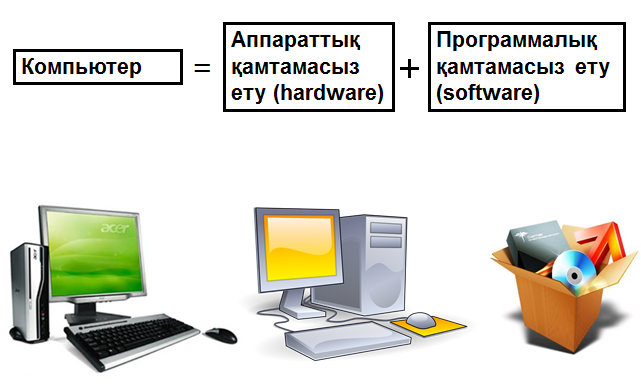 ПрограммаПрограмма – магниттік мәлімет сақтағышта (дискіде) файл түрінде жазылып сақталып, жұмыс істеуші адамның командасы бойынша компьютер жадына жүктеліп орындалатын машина тіліндегі нұсқаулар жиыны.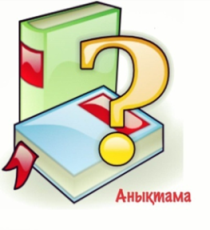 Программалық қамтамасыз етуПрограммалық қамтамасыз ету - компьютерде белгілі командаларды орындауға арналған программалар жиынтығы.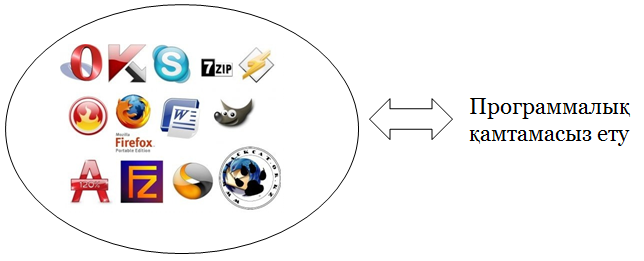 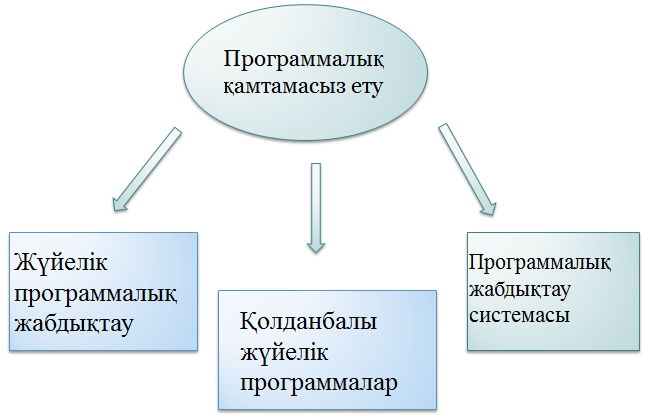 Жүйелік программалық жабдықтауОперациялық жүйеФайлдық менеджерлерАрхивтаушыларАнтивирустер Операциялық жүйе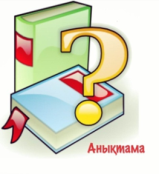 Операциялық жүйе – компьютер құрылғыларының үздіксіз жұмыс істеуін ұйымдастырушы және түрлі командаларды орындауы арқылы пайдаланушының машина жұмысын басқаруына жеңілдік келтіруші жүйелік программалар.Қолданбалы жүйелік программаларҚолданбалы жүйелік программалар - жұмыс істеуші арқылы жүзеге асырылатын белгілі командаларды орындауға арналған программалар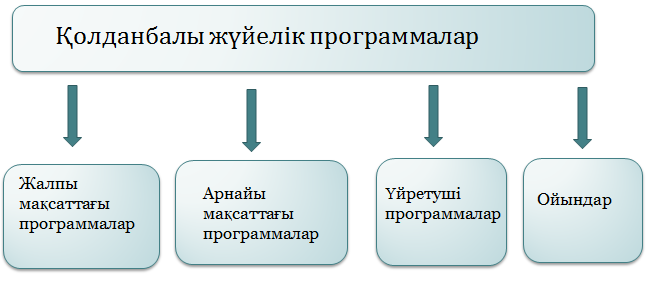 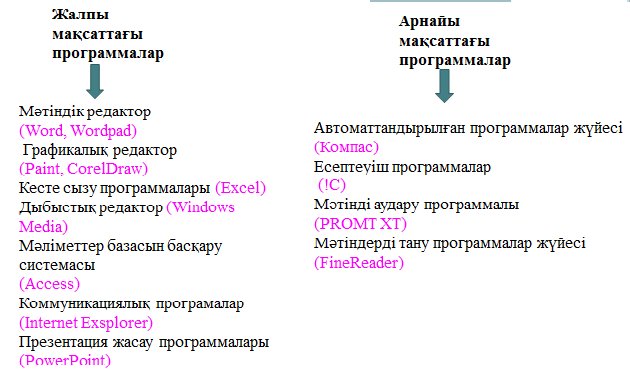 Программалық жабдықтау системасыПрограммалық жабдықтау системасы – программа тілінде компьютерлік жаңа программалар құрастыруды жеңілдетуге арналған программисттердің құралыПрограммалық жабдықтау системасы:Программалау тіліПрограмма мәтінін түзетуді жеңілдетуПрограмма қателігін түзетуҚызмет көрсету функцияларының қателігін түзетуЖұмыс істеушінің компьютерді қолдану схемасы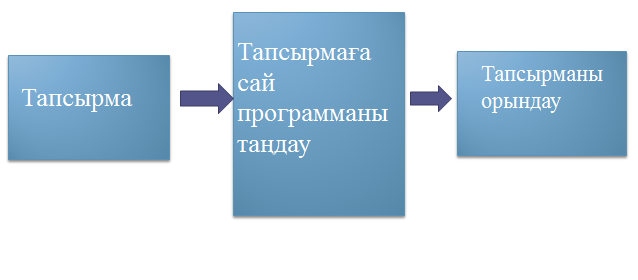 Деңгейлік тапсырмалар:І деңгей тапсырмаларыЖұмыс істеуші арқылы орындалатын машина тіліндегі нұсқаулар жиынтығы қалай аталады?Программалар қайда сақталады?Программалық қамтамасыз ету дегеніміз не?Аппараттық қамтамасыз ету дегенді қалай түсінесің?Программалық қамтамасыз ету қалай жіктеледі?Жұмыс істеушінің компьютерді қолдану схемасын сыз?Операциялық жүйенің басты қызметі не?ІІ деңгей тапсырмаларыПрограмманың жұмыс істеу схемасын сызуға тырысып көріңіз.Арнайы мақсаттағы программаларға мысал келтір.IІІ деңгей тапсырмаларыЖалпы мақсаттағы программалар мен арнайы мақсаттағы программаларды
бір - бірімен салыстыр.Топтық жұмыс.1 - топқа: Жүйелік программалық жабдықтауға қандай программалар кіреді? Операциялық жүйе дегеніміз не? Жүйелік программалық жабдықтаудың қолданбалы жүйелік программалардан айырмашылығы неде?2 - топқа: Қолданбалы жүйелік программалар дегеніміз не? Қолданбалы жүйелік программалар қандай топтарға бөлінеді және олардың бір - бірінен айырмашылығы неде?Мысал келтір.3 - топқа: Программалық жабдықтау жүйесі дегеніміз не? Оны кімдер қолданады? Программалық жабдықтау системасына нелер жатады? Программалық жабдықтау жүйесінің қолданбалы жүйелік программалар мен жүйелік программалық жабдықтаудан айырмашылығы неде?Мына кестені толтыра отырып сабақтың мазмұны бойынша қорытынды шығар.(W Жетелеуші сұрақтар арқылы сабақтың тақырыбын ашап аламын.Қандай компьютерлік программаларды білесіңдер?Олардың қызметін сипаттаңдарПрограммаПрограмма – магниттік мәлімет сақтағышта (дискіде) файл түрінде жазылып сақталып, жұмыс істеуші адамның командасы бойынша компьютер жадына жүктеліп орындалатын машина тіліндегі нұсқаулар жиыны.Программалық қамтамасыз етуПрограммалық қамтамасыз ету - компьютерде белгілі командаларды орындауға арналған программалар жиынтығы.Жүйелік программалық жабдықтауОперациялық жүйеФайлдық менеджерлерАрхивтаушыларАнтивирустер Операциялық жүйеОперациялық жүйе – компьютер құрылғыларының үздіксіз жұмыс істеуін ұйымдастырушы және түрлі командаларды орындауы арқылы пайдаланушының машина жұмысын басқаруына жеңілдік келтіруші жүйелік программалар.Қолданбалы жүйелік программаларҚолданбалы жүйелік программалар - жұмыс істеуші арқылы жүзеге асырылатын белгілі командаларды орындауға арналған программаларПрограммалық жабдықтау системасыПрограммалық жабдықтау системасы – программа тілінде компьютерлік жаңа программалар құрастыруды жеңілдетуге арналған программисттердің құралыПрограммалық жабдықтау системасы:Программалау тіліПрограмма мәтінін түзетуді жеңілдетуПрограмма қателігін түзетуҚызмет көрсету функцияларының қателігін түзетуЖұмыс істеушінің компьютерді қолдану схемасыДеңгейлік тапсырмалар:І деңгей тапсырмаларыЖұмыс істеуші арқылы орындалатын машина тіліндегі нұсқаулар жиынтығы қалай аталады?Программалар қайда сақталады?Программалық қамтамасыз ету дегеніміз не?Аппараттық қамтамасыз ету дегенді қалай түсінесің?Программалық қамтамасыз ету қалай жіктеледі?Жұмыс істеушінің компьютерді қолдану схемасын сыз?Операциялық жүйенің басты қызметі не?ІІ деңгей тапсырмаларыПрограмманың жұмыс істеу схемасын сызуға тырысып көріңіз.Арнайы мақсаттағы программаларға мысал келтір.IІІ деңгей тапсырмаларыЖалпы мақсаттағы программалар мен арнайы мақсаттағы программаларды
бір - бірімен салыстыр.Топтық жұмыс.1 - топқа: Жүйелік программалық жабдықтауға қандай программалар кіреді? Операциялық жүйе дегеніміз не? Жүйелік программалық жабдықтаудың қолданбалы жүйелік программалардан айырмашылығы неде?2 - топқа: Қолданбалы жүйелік программалар дегеніміз не? Қолданбалы жүйелік программалар қандай топтарға бөлінеді және олардың бір - бірінен айырмашылығы неде?Мысал келтір.3 - топқа: Программалық жабдықтау жүйесі дегеніміз не? Оны кімдер қолданады? Программалық жабдықтау системасына нелер жатады? Программалық жабдықтау жүйесінің қолданбалы жүйелік программалар мен жүйелік программалық жабдықтаудан айырмашылығы неде?Мына кестені толтыра отырып сабақтың мазмұны бойынша қорытынды шығар.(W Жетелеуші сұрақтар арқылы сабақтың тақырыбын ашап аламын.Қандай компьютерлік программаларды білесіңдер?Олардың қызметін сипаттаңдарПрограммаПрограмма – магниттік мәлімет сақтағышта (дискіде) файл түрінде жазылып сақталып, жұмыс істеуші адамның командасы бойынша компьютер жадына жүктеліп орындалатын машина тіліндегі нұсқаулар жиыны.Программалық қамтамасыз етуПрограммалық қамтамасыз ету - компьютерде белгілі командаларды орындауға арналған программалар жиынтығы.Жүйелік программалық жабдықтауОперациялық жүйеФайлдық менеджерлерАрхивтаушыларАнтивирустер Операциялық жүйеОперациялық жүйе – компьютер құрылғыларының үздіксіз жұмыс істеуін ұйымдастырушы және түрлі командаларды орындауы арқылы пайдаланушының машина жұмысын басқаруына жеңілдік келтіруші жүйелік программалар.Қолданбалы жүйелік программаларҚолданбалы жүйелік программалар - жұмыс істеуші арқылы жүзеге асырылатын белгілі командаларды орындауға арналған программаларПрограммалық жабдықтау системасыПрограммалық жабдықтау системасы – программа тілінде компьютерлік жаңа программалар құрастыруды жеңілдетуге арналған программисттердің құралыПрограммалық жабдықтау системасы:Программалау тіліПрограмма мәтінін түзетуді жеңілдетуПрограмма қателігін түзетуҚызмет көрсету функцияларының қателігін түзетуЖұмыс істеушінің компьютерді қолдану схемасыДеңгейлік тапсырмалар:І деңгей тапсырмаларыЖұмыс істеуші арқылы орындалатын машина тіліндегі нұсқаулар жиынтығы қалай аталады?Программалар қайда сақталады?Программалық қамтамасыз ету дегеніміз не?Аппараттық қамтамасыз ету дегенді қалай түсінесің?Программалық қамтамасыз ету қалай жіктеледі?Жұмыс істеушінің компьютерді қолдану схемасын сыз?Операциялық жүйенің басты қызметі не?ІІ деңгей тапсырмаларыПрограмманың жұмыс істеу схемасын сызуға тырысып көріңіз.Арнайы мақсаттағы программаларға мысал келтір.IІІ деңгей тапсырмаларыЖалпы мақсаттағы программалар мен арнайы мақсаттағы программаларды
бір - бірімен салыстыр.Топтық жұмыс.1 - топқа: Жүйелік программалық жабдықтауға қандай программалар кіреді? Операциялық жүйе дегеніміз не? Жүйелік программалық жабдықтаудың қолданбалы жүйелік программалардан айырмашылығы неде?2 - топқа: Қолданбалы жүйелік программалар дегеніміз не? Қолданбалы жүйелік программалар қандай топтарға бөлінеді және олардың бір - бірінен айырмашылығы неде?Мысал келтір.3 - топқа: Программалық жабдықтау жүйесі дегеніміз не? Оны кімдер қолданады? Программалық жабдықтау системасына нелер жатады? Программалық жабдықтау жүйесінің қолданбалы жүйелік программалар мен жүйелік программалық жабдықтаудан айырмашылығы неде?Мына кестені толтыра отырып сабақтың мазмұны бойынша қорытынды шығар.(W Жетелеуші сұрақтар арқылы сабақтың тақырыбын ашап аламын.Қандай компьютерлік программаларды білесіңдер?Олардың қызметін сипаттаңдарПрограммаПрограмма – магниттік мәлімет сақтағышта (дискіде) файл түрінде жазылып сақталып, жұмыс істеуші адамның командасы бойынша компьютер жадына жүктеліп орындалатын машина тіліндегі нұсқаулар жиыны.Программалық қамтамасыз етуПрограммалық қамтамасыз ету - компьютерде белгілі командаларды орындауға арналған программалар жиынтығы.Жүйелік программалық жабдықтауОперациялық жүйеФайлдық менеджерлерАрхивтаушыларАнтивирустер Операциялық жүйеОперациялық жүйе – компьютер құрылғыларының үздіксіз жұмыс істеуін ұйымдастырушы және түрлі командаларды орындауы арқылы пайдаланушының машина жұмысын басқаруына жеңілдік келтіруші жүйелік программалар.Қолданбалы жүйелік программаларҚолданбалы жүйелік программалар - жұмыс істеуші арқылы жүзеге асырылатын белгілі командаларды орындауға арналған программаларПрограммалық жабдықтау системасыПрограммалық жабдықтау системасы – программа тілінде компьютерлік жаңа программалар құрастыруды жеңілдетуге арналған программисттердің құралыПрограммалық жабдықтау системасы:Программалау тіліПрограмма мәтінін түзетуді жеңілдетуПрограмма қателігін түзетуҚызмет көрсету функцияларының қателігін түзетуЖұмыс істеушінің компьютерді қолдану схемасыДеңгейлік тапсырмалар:І деңгей тапсырмаларыЖұмыс істеуші арқылы орындалатын машина тіліндегі нұсқаулар жиынтығы қалай аталады?Программалар қайда сақталады?Программалық қамтамасыз ету дегеніміз не?Аппараттық қамтамасыз ету дегенді қалай түсінесің?Программалық қамтамасыз ету қалай жіктеледі?Жұмыс істеушінің компьютерді қолдану схемасын сыз?Операциялық жүйенің басты қызметі не?ІІ деңгей тапсырмаларыПрограмманың жұмыс істеу схемасын сызуға тырысып көріңіз.Арнайы мақсаттағы программаларға мысал келтір.IІІ деңгей тапсырмаларыЖалпы мақсаттағы программалар мен арнайы мақсаттағы программаларды
бір - бірімен салыстыр.Топтық жұмыс.1 - топқа: Жүйелік программалық жабдықтауға қандай программалар кіреді? Операциялық жүйе дегеніміз не? Жүйелік программалық жабдықтаудың қолданбалы жүйелік программалардан айырмашылығы неде?2 - топқа: Қолданбалы жүйелік программалар дегеніміз не? Қолданбалы жүйелік программалар қандай топтарға бөлінеді және олардың бір - бірінен айырмашылығы неде?Мысал келтір.3 - топқа: Программалық жабдықтау жүйесі дегеніміз не? Оны кімдер қолданады? Программалық жабдықтау системасына нелер жатады? Программалық жабдықтау жүйесінің қолданбалы жүйелік программалар мен жүйелік программалық жабдықтаудан айырмашылығы неде?Мына кестені толтыра отырып сабақтың мазмұны бойынша қорытынды шығар.(W Жетелеуші сұрақтар арқылы сабақтың тақырыбын ашап аламын.Қандай компьютерлік программаларды білесіңдер?Олардың қызметін сипаттаңдарПрограммаПрограмма – магниттік мәлімет сақтағышта (дискіде) файл түрінде жазылып сақталып, жұмыс істеуші адамның командасы бойынша компьютер жадына жүктеліп орындалатын машина тіліндегі нұсқаулар жиыны.Программалық қамтамасыз етуПрограммалық қамтамасыз ету - компьютерде белгілі командаларды орындауға арналған программалар жиынтығы.Жүйелік программалық жабдықтауОперациялық жүйеФайлдық менеджерлерАрхивтаушыларАнтивирустер Операциялық жүйеОперациялық жүйе – компьютер құрылғыларының үздіксіз жұмыс істеуін ұйымдастырушы және түрлі командаларды орындауы арқылы пайдаланушының машина жұмысын басқаруына жеңілдік келтіруші жүйелік программалар.Қолданбалы жүйелік программаларҚолданбалы жүйелік программалар - жұмыс істеуші арқылы жүзеге асырылатын белгілі командаларды орындауға арналған программаларПрограммалық жабдықтау системасыПрограммалық жабдықтау системасы – программа тілінде компьютерлік жаңа программалар құрастыруды жеңілдетуге арналған программисттердің құралыПрограммалық жабдықтау системасы:Программалау тіліПрограмма мәтінін түзетуді жеңілдетуПрограмма қателігін түзетуҚызмет көрсету функцияларының қателігін түзетуЖұмыс істеушінің компьютерді қолдану схемасыДеңгейлік тапсырмалар:І деңгей тапсырмаларыЖұмыс істеуші арқылы орындалатын машина тіліндегі нұсқаулар жиынтығы қалай аталады?Программалар қайда сақталады?Программалық қамтамасыз ету дегеніміз не?Аппараттық қамтамасыз ету дегенді қалай түсінесің?Программалық қамтамасыз ету қалай жіктеледі?Жұмыс істеушінің компьютерді қолдану схемасын сыз?Операциялық жүйенің басты қызметі не?ІІ деңгей тапсырмаларыПрограмманың жұмыс істеу схемасын сызуға тырысып көріңіз.Арнайы мақсаттағы программаларға мысал келтір.IІІ деңгей тапсырмаларыЖалпы мақсаттағы программалар мен арнайы мақсаттағы программаларды
бір - бірімен салыстыр.Топтық жұмыс.1 - топқа: Жүйелік программалық жабдықтауға қандай программалар кіреді? Операциялық жүйе дегеніміз не? Жүйелік программалық жабдықтаудың қолданбалы жүйелік программалардан айырмашылығы неде?2 - топқа: Қолданбалы жүйелік программалар дегеніміз не? Қолданбалы жүйелік программалар қандай топтарға бөлінеді және олардың бір - бірінен айырмашылығы неде?Мысал келтір.3 - топқа: Программалық жабдықтау жүйесі дегеніміз не? Оны кімдер қолданады? Программалық жабдықтау системасына нелер жатады? Программалық жабдықтау жүйесінің қолданбалы жүйелік программалар мен жүйелік программалық жабдықтаудан айырмашылығы неде?Мына кестені толтыра отырып сабақтың мазмұны бойынша қорытынды шығар.(W Жетелеуші сұрақтар арқылы сабақтың тақырыбын ашап аламын.Қандай компьютерлік программаларды білесіңдер?Олардың қызметін сипаттаңдарПрограммаПрограмма – магниттік мәлімет сақтағышта (дискіде) файл түрінде жазылып сақталып, жұмыс істеуші адамның командасы бойынша компьютер жадына жүктеліп орындалатын машина тіліндегі нұсқаулар жиыны.Программалық қамтамасыз етуПрограммалық қамтамасыз ету - компьютерде белгілі командаларды орындауға арналған программалар жиынтығы.Жүйелік программалық жабдықтауОперациялық жүйеФайлдық менеджерлерАрхивтаушыларАнтивирустер Операциялық жүйеОперациялық жүйе – компьютер құрылғыларының үздіксіз жұмыс істеуін ұйымдастырушы және түрлі командаларды орындауы арқылы пайдаланушының машина жұмысын басқаруына жеңілдік келтіруші жүйелік программалар.Қолданбалы жүйелік программаларҚолданбалы жүйелік программалар - жұмыс істеуші арқылы жүзеге асырылатын белгілі командаларды орындауға арналған программаларПрограммалық жабдықтау системасыПрограммалық жабдықтау системасы – программа тілінде компьютерлік жаңа программалар құрастыруды жеңілдетуге арналған программисттердің құралыПрограммалық жабдықтау системасы:Программалау тіліПрограмма мәтінін түзетуді жеңілдетуПрограмма қателігін түзетуҚызмет көрсету функцияларының қателігін түзетуЖұмыс істеушінің компьютерді қолдану схемасыДеңгейлік тапсырмалар:І деңгей тапсырмаларыЖұмыс істеуші арқылы орындалатын машина тіліндегі нұсқаулар жиынтығы қалай аталады?Программалар қайда сақталады?Программалық қамтамасыз ету дегеніміз не?Аппараттық қамтамасыз ету дегенді қалай түсінесің?Программалық қамтамасыз ету қалай жіктеледі?Жұмыс істеушінің компьютерді қолдану схемасын сыз?Операциялық жүйенің басты қызметі не?ІІ деңгей тапсырмаларыПрограмманың жұмыс істеу схемасын сызуға тырысып көріңіз.Арнайы мақсаттағы программаларға мысал келтір.IІІ деңгей тапсырмаларыЖалпы мақсаттағы программалар мен арнайы мақсаттағы программаларды
бір - бірімен салыстыр.Топтық жұмыс.1 - топқа: Жүйелік программалық жабдықтауға қандай программалар кіреді? Операциялық жүйе дегеніміз не? Жүйелік программалық жабдықтаудың қолданбалы жүйелік программалардан айырмашылығы неде?2 - топқа: Қолданбалы жүйелік программалар дегеніміз не? Қолданбалы жүйелік программалар қандай топтарға бөлінеді және олардың бір - бірінен айырмашылығы неде?Мысал келтір.3 - топқа: Программалық жабдықтау жүйесі дегеніміз не? Оны кімдер қолданады? Программалық жабдықтау системасына нелер жатады? Программалық жабдықтау жүйесінің қолданбалы жүйелік программалар мен жүйелік программалық жабдықтаудан айырмашылығы неде?Мына кестені толтыра отырып сабақтың мазмұны бойынша қорытынды шығар.ПрезентацияСлайд 4Слайд 5-6Слайд 7Слайд 8-9Қортынды 15-25 мин.(I) оқушыларға прақтикалық жұмысты орындауға тапсырма беремінЖұмысты орындау барысында оқушыларда сұрақтар туып жатса оған жауап беремін, жағдайға қарап,  оларға жетелеуші сұрақтар қоямын.  Ашық сұрақтарТоптарға  сұрақтар беру арқылы диалогқа түседі. 1.Компьютердің программалық жабдықтамасы деген не?2.Компьютерлеріңде қандай операциялық жүйе орнатылған?3.Қосымшаларға қандай программалар жатады?4. Драйвер программалар деген не?5.Утилиталар деген не?6. Операциялық жүйе деген не?(I) оқушыларға прақтикалық жұмысты орындауға тапсырма беремінЖұмысты орындау барысында оқушыларда сұрақтар туып жатса оған жауап беремін, жағдайға қарап,  оларға жетелеуші сұрақтар қоямын.  Ашық сұрақтарТоптарға  сұрақтар беру арқылы диалогқа түседі. 1.Компьютердің программалық жабдықтамасы деген не?2.Компьютерлеріңде қандай операциялық жүйе орнатылған?3.Қосымшаларға қандай программалар жатады?4. Драйвер программалар деген не?5.Утилиталар деген не?6. Операциялық жүйе деген не?(I) оқушыларға прақтикалық жұмысты орындауға тапсырма беремінЖұмысты орындау барысында оқушыларда сұрақтар туып жатса оған жауап беремін, жағдайға қарап,  оларға жетелеуші сұрақтар қоямын.  Ашық сұрақтарТоптарға  сұрақтар беру арқылы диалогқа түседі. 1.Компьютердің программалық жабдықтамасы деген не?2.Компьютерлеріңде қандай операциялық жүйе орнатылған?3.Қосымшаларға қандай программалар жатады?4. Драйвер программалар деген не?5.Утилиталар деген не?6. Операциялық жүйе деген не?(I) оқушыларға прақтикалық жұмысты орындауға тапсырма беремінЖұмысты орындау барысында оқушыларда сұрақтар туып жатса оған жауап беремін, жағдайға қарап,  оларға жетелеуші сұрақтар қоямын.  Ашық сұрақтарТоптарға  сұрақтар беру арқылы диалогқа түседі. 1.Компьютердің программалық жабдықтамасы деген не?2.Компьютерлеріңде қандай операциялық жүйе орнатылған?3.Қосымшаларға қандай программалар жатады?4. Драйвер программалар деген не?5.Утилиталар деген не?6. Операциялық жүйе деген не?(I) оқушыларға прақтикалық жұмысты орындауға тапсырма беремінЖұмысты орындау барысында оқушыларда сұрақтар туып жатса оған жауап беремін, жағдайға қарап,  оларға жетелеуші сұрақтар қоямын.  Ашық сұрақтарТоптарға  сұрақтар беру арқылы диалогқа түседі. 1.Компьютердің программалық жабдықтамасы деген не?2.Компьютерлеріңде қандай операциялық жүйе орнатылған?3.Қосымшаларға қандай программалар жатады?4. Драйвер программалар деген не?5.Утилиталар деген не?6. Операциялық жүйе деген не?(I) оқушыларға прақтикалық жұмысты орындауға тапсырма беремінЖұмысты орындау барысында оқушыларда сұрақтар туып жатса оған жауап беремін, жағдайға қарап,  оларға жетелеуші сұрақтар қоямын.  Ашық сұрақтарТоптарға  сұрақтар беру арқылы диалогқа түседі. 1.Компьютердің программалық жабдықтамасы деген не?2.Компьютерлеріңде қандай операциялық жүйе орнатылған?3.Қосымшаларға қандай программалар жатады?4. Драйвер программалар деген не?5.Утилиталар деген не?6. Операциялық жүйе деген не?Қосымша  128-37 минОқушылар практикалық жұмысты орындауды жалғастырады Оқушылар практикалық жұмысты орындауды жалғастырады Оқушылар практикалық жұмысты орындауды жалғастырады Оқушылар практикалық жұмысты орындауды жалғастырады Оқушылар практикалық жұмысты орындауды жалғастырады Оқушылар практикалық жұмысты орындауды жалғастырады Қосымша  1Сабақ соңыРефлексия. Оқушылар өздеріне қиық қағазға жазылып үлестірілген одағайды қиып, үш топқа бөліп, тиісті қорапшаларға салады.Рефлексия. Оқушылар өздеріне қиық қағазға жазылып үлестірілген одағайды қиып, үш топқа бөліп, тиісті қорапшаларға салады.Рефлексия. Оқушылар өздеріне қиық қағазға жазылып үлестірілген одағайды қиып, үш топқа бөліп, тиісті қорапшаларға салады.Рефлексия. Оқушылар өздеріне қиық қағазға жазылып үлестірілген одағайды қиып, үш топқа бөліп, тиісті қорапшаларға салады.Рефлексия. Оқушылар өздеріне қиық қағазға жазылып үлестірілген одағайды қиып, үш топқа бөліп, тиісті қорапшаларға салады.Рефлексия. Оқушылар өздеріне қиық қағазға жазылып үлестірілген одағайды қиып, үш топқа бөліп, тиісті қорапшаларға салады.Саралау – Сіз қандай тәсілмен көбірек қолдау көрсетпексіз? Сіз қабілетті оқушылардың алдына қандай тапсырмалар қоясыз? Саралау – Сіз қандай тәсілмен көбірек қолдау көрсетпексіз? Сіз қабілетті оқушылардың алдына қандай тапсырмалар қоясыз? Саралау – Сіз қандай тәсілмен көбірек қолдау көрсетпексіз? Сіз қабілетті оқушылардың алдына қандай тапсырмалар қоясыз? Саралау – Сіз қандай тәсілмен көбірек қолдау көрсетпексіз? Сіз қабілетті оқушылардың алдына қандай тапсырмалар қоясыз? Бағалау – Сіз оқушылардың материалды игеру деңгейін қалай тексеруді жоспарлап отырсыз?Бағалау – Сіз оқушылардың материалды игеру деңгейін қалай тексеруді жоспарлап отырсыз?Денсаулық және қауіпсіздік техникасын сақтау

Денсаулық және қауіпсіздік техникасын сақтау

Практикалық жұмысты орындау кезінде әрбір оқушыға көмек беремін. Икемі жоғары оқушылар практикалық жұмыстың көп бөлігін жасауға тиіс. Практикалық жұмысты орындау кезінде әрбір оқушыға көмек беремін. Икемі жоғары оқушылар практикалық жұмыстың көп бөлігін жасауға тиіс. Практикалық жұмысты орындау кезінде әрбір оқушыға көмек беремін. Икемі жоғары оқушылар практикалық жұмыстың көп бөлігін жасауға тиіс. Практикалық жұмысты орындау кезінде әрбір оқушыға көмек беремін. Икемі жоғары оқушылар практикалық жұмыстың көп бөлігін жасауға тиіс. Оқушылардың сабақтың әртүрлі кезеңдерінде түсінуі: сабақ барысында жаңа тақырыпбты түсіндіруі кезінде, компьютер алдында практикалық жұмысты орындау кезінде. Оқушы оқушылар жауабын мақтайды, басқа оқушыларға толық емес жауаптарды толықтыруға мүмкіндік береді. Оқушылардың сабақтың әртүрлі кезеңдерінде түсінуі: сабақ барысында жаңа тақырыпбты түсіндіруі кезінде, компьютер алдында практикалық жұмысты орындау кезінде. Оқушы оқушылар жауабын мақтайды, басқа оқушыларға толық емес жауаптарды толықтыруға мүмкіндік береді. эргономика мен еңбекті сақтаудың ережелері  Физминуткаhttps://www.youtube.com/watch?v=SAWr-KZhD0Eэргономика мен еңбекті сақтаудың ережелері  Физминуткаhttps://www.youtube.com/watch?v=SAWr-KZhD0EСабақ бойынша рефлексия Сабақ мақсаттары/оқу мақсаттары шынайы болды ма?Барлық оқушылар ОМ-на жетті мен?Егер жетпесе, неліктен?Сабақта саралау дұрыс жүргізілді ме?Сабақтың уақыттық кезеңдері сақталды ма?Сабақ жоспарынан қандай шегінулер болды және неліктен?Сабақ бойынша рефлексия Сабақ мақсаттары/оқу мақсаттары шынайы болды ма?Барлық оқушылар ОМ-на жетті мен?Егер жетпесе, неліктен?Сабақта саралау дұрыс жүргізілді ме?Сабақтың уақыттық кезеңдері сақталды ма?Сабақ жоспарынан қандай шегінулер болды және неліктен?Осы тарауды сабақ туралы ойлау үшін пайдаланыңыз. Сіздің сабағыңыз туралы ең маңызды сұрақтарға сол бағанда жауап беріңіз. Осы тарауды сабақ туралы ойлау үшін пайдаланыңыз. Сіздің сабағыңыз туралы ең маңызды сұрақтарға сол бағанда жауап беріңіз. Осы тарауды сабақ туралы ойлау үшін пайдаланыңыз. Сіздің сабағыңыз туралы ең маңызды сұрақтарға сол бағанда жауап беріңіз. Осы тарауды сабақ туралы ойлау үшін пайдаланыңыз. Сіздің сабағыңыз туралы ең маңызды сұрақтарға сол бағанда жауап беріңіз. Осы тарауды сабақ туралы ойлау үшін пайдаланыңыз. Сіздің сабағыңыз туралы ең маңызды сұрақтарға сол бағанда жауап беріңіз. Осы тарауды сабақ туралы ойлау үшін пайдаланыңыз. Сіздің сабағыңыз туралы ең маңызды сұрақтарға сол бағанда жауап беріңіз. Сабақ бойынша рефлексия Сабақ мақсаттары/оқу мақсаттары шынайы болды ма?Барлық оқушылар ОМ-на жетті мен?Егер жетпесе, неліктен?Сабақта саралау дұрыс жүргізілді ме?Сабақтың уақыттық кезеңдері сақталды ма?Сабақ жоспарынан қандай шегінулер болды және неліктен?Сабақ бойынша рефлексия Сабақ мақсаттары/оқу мақсаттары шынайы болды ма?Барлық оқушылар ОМ-на жетті мен?Егер жетпесе, неліктен?Сабақта саралау дұрыс жүргізілді ме?Сабақтың уақыттық кезеңдері сақталды ма?Сабақ жоспарынан қандай шегінулер болды және неліктен?Жалпы бағалауСабақтың қандай екі аспектісі жақсы өтті (оқыту туралы да, сабақ беру туралы да ойланыңыз)?1:2:Сабақты жақсартуға не жәрдемдесер еді (оқыту туралы да, сабақ беру туралы да ойланыңыз)?1: 2:Сабақ кезінде мен сынып немесе жекелеген оқушылардың жетістіктері/қиыншылықтары туралы нені анықтадым, келесі сабақтарда неге назар аудару қажет? Жалпы бағалауСабақтың қандай екі аспектісі жақсы өтті (оқыту туралы да, сабақ беру туралы да ойланыңыз)?1:2:Сабақты жақсартуға не жәрдемдесер еді (оқыту туралы да, сабақ беру туралы да ойланыңыз)?1: 2:Сабақ кезінде мен сынып немесе жекелеген оқушылардың жетістіктері/қиыншылықтары туралы нені анықтадым, келесі сабақтарда неге назар аудару қажет? Жалпы бағалауСабақтың қандай екі аспектісі жақсы өтті (оқыту туралы да, сабақ беру туралы да ойланыңыз)?1:2:Сабақты жақсартуға не жәрдемдесер еді (оқыту туралы да, сабақ беру туралы да ойланыңыз)?1: 2:Сабақ кезінде мен сынып немесе жекелеген оқушылардың жетістіктері/қиыншылықтары туралы нені анықтадым, келесі сабақтарда неге назар аудару қажет? Жалпы бағалауСабақтың қандай екі аспектісі жақсы өтті (оқыту туралы да, сабақ беру туралы да ойланыңыз)?1:2:Сабақты жақсартуға не жәрдемдесер еді (оқыту туралы да, сабақ беру туралы да ойланыңыз)?1: 2:Сабақ кезінде мен сынып немесе жекелеген оқушылардың жетістіктері/қиыншылықтары туралы нені анықтадым, келесі сабақтарда неге назар аудару қажет? Жалпы бағалауСабақтың қандай екі аспектісі жақсы өтті (оқыту туралы да, сабақ беру туралы да ойланыңыз)?1:2:Сабақты жақсартуға не жәрдемдесер еді (оқыту туралы да, сабақ беру туралы да ойланыңыз)?1: 2:Сабақ кезінде мен сынып немесе жекелеген оқушылардың жетістіктері/қиыншылықтары туралы нені анықтадым, келесі сабақтарда неге назар аудару қажет? Жалпы бағалауСабақтың қандай екі аспектісі жақсы өтті (оқыту туралы да, сабақ беру туралы да ойланыңыз)?1:2:Сабақты жақсартуға не жәрдемдесер еді (оқыту туралы да, сабақ беру туралы да ойланыңыз)?1: 2:Сабақ кезінде мен сынып немесе жекелеген оқушылардың жетістіктері/қиыншылықтары туралы нені анықтадым, келесі сабақтарда неге назар аудару қажет? Жалпы бағалауСабақтың қандай екі аспектісі жақсы өтті (оқыту туралы да, сабақ беру туралы да ойланыңыз)?1:2:Сабақты жақсартуға не жәрдемдесер еді (оқыту туралы да, сабақ беру туралы да ойланыңыз)?1: 2:Сабақ кезінде мен сынып немесе жекелеген оқушылардың жетістіктері/қиыншылықтары туралы нені анықтадым, келесі сабақтарда неге назар аудару қажет? Жалпы бағалауСабақтың қандай екі аспектісі жақсы өтті (оқыту туралы да, сабақ беру туралы да ойланыңыз)?1:2:Сабақты жақсартуға не жәрдемдесер еді (оқыту туралы да, сабақ беру туралы да ойланыңыз)?1: 2:Сабақ кезінде мен сынып немесе жекелеген оқушылардың жетістіктері/қиыншылықтары туралы нені анықтадым, келесі сабақтарда неге назар аудару қажет? 